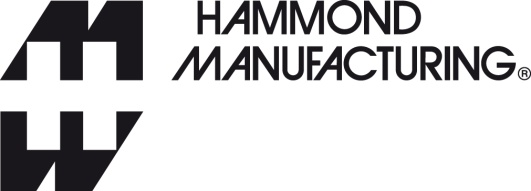 Communiqué de pressePour télécharger une image de qualité 300dpi pour impression,rendez-vous sur parkfield.co.uk/hammond-canada-french/1551V-print.jpg Pour télécharger un fichier Word de ce texte,aller sur parkfield.co.uk/hammond-canada-french/1551V.docxPour voir tous les communiqués de presse Les Fabrications Hammond (Quebec) Inc.visitez le site parkfield.co.uk/hammond-canada-french/Boîtiers 1551V pour capteurs IdOLes nouveaux boîtiers ventilés miniatures 1551V du Les Fabrications Hammond (Quebec) sont conçus pour loger les capteurs et petits sous-systèmes utilisés par les fabricants dans le cadre des systèmes IdO. En l'absence d'une norme internationale pertinente, les boîtiers 1551V sont conçus pour recevoir les circuits imprimés dimensionnés par les principaux fabricants de capteurs pour les produits de toute dernière génération. La gamme ABS UL94-HB 1551V de série est déclinée en noir, gris et blanc, avec quatre dimensions de plan, 80 x 80, 80 x 40, 60 x 60 et 40 x 40 mm, toutes de 20 mm de hauteur, convenant à des dimensions maximales de circuits imprimés de 74 x74, 74 x 34, 54 x 54 and 34 x 34 mm respectivement. Quatre supports de circuits imprimés sont moulés dans le fond du boîtier tandis que la hauteur de 20 mm offre suffisamment d'espace pour les interfaces de communication RJ45, USB et autres interfaces communication de série. Une fermeture à pression simplifie l'accès en permettant des ouvertures et des fermetures répétées sans outil. Des fentes de ventilation sont prévues dans les quatre faces verticales ainsi que des fentes de montage et une ouverture pour câble de 15 mm dans le fond du boîtier.Les capteurs environnementaux (température, humidité et pression) sont largement utilisés et constituent désormais des sous-systèmes de plus en plus intelligents, avec des capacités de traitement et de communication des données intégrées sur un petit circuit imprimé. Le 1551V convient idéalement aux composants actifs produisant de grosses pertes de chaleur, grâce au refroidissement prévu par un excellent flux d’air. Une courte présentation visuelle est disponible ici. *** Fin : corps du texte 265 mots ***Notes rédactionCommuniqué du 12 février 2019Pour tout renseignement complémentaire :Les Fabrications Hammond (Quebec) Inc.985 Rue BergarLaval, Quebec, H7L 4Z6 CanadaPhone: (450) 975-1884Fax: (450) 975-2098quebec@hammondmfg.com www.hammondmfg.com Contact agence :Nigel MayParkfield Communications LimitedParkfield HouseDamerhamHantsSP6 3HQtél: + 44 (0)1725 518321fax: + 44 (0)1725 518378nigel.may@parkfield.co.uk www.parkfield.co.uk Hammond est un des principaux fabricants mondiaux de petits boîtiers en plastique, aluminium moulés sous pression et des boîtiers en métal pour usage dans les industries de l'électronique, électriques et alliées.